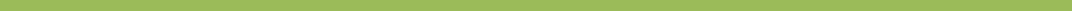 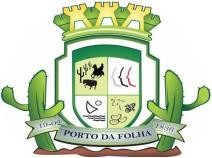 ESTADO DE SERGIPEPREFEITURA MUNICIPAL DE PORTO DA FOLHATRANSFERÊNCIAS REALIZADAS 2021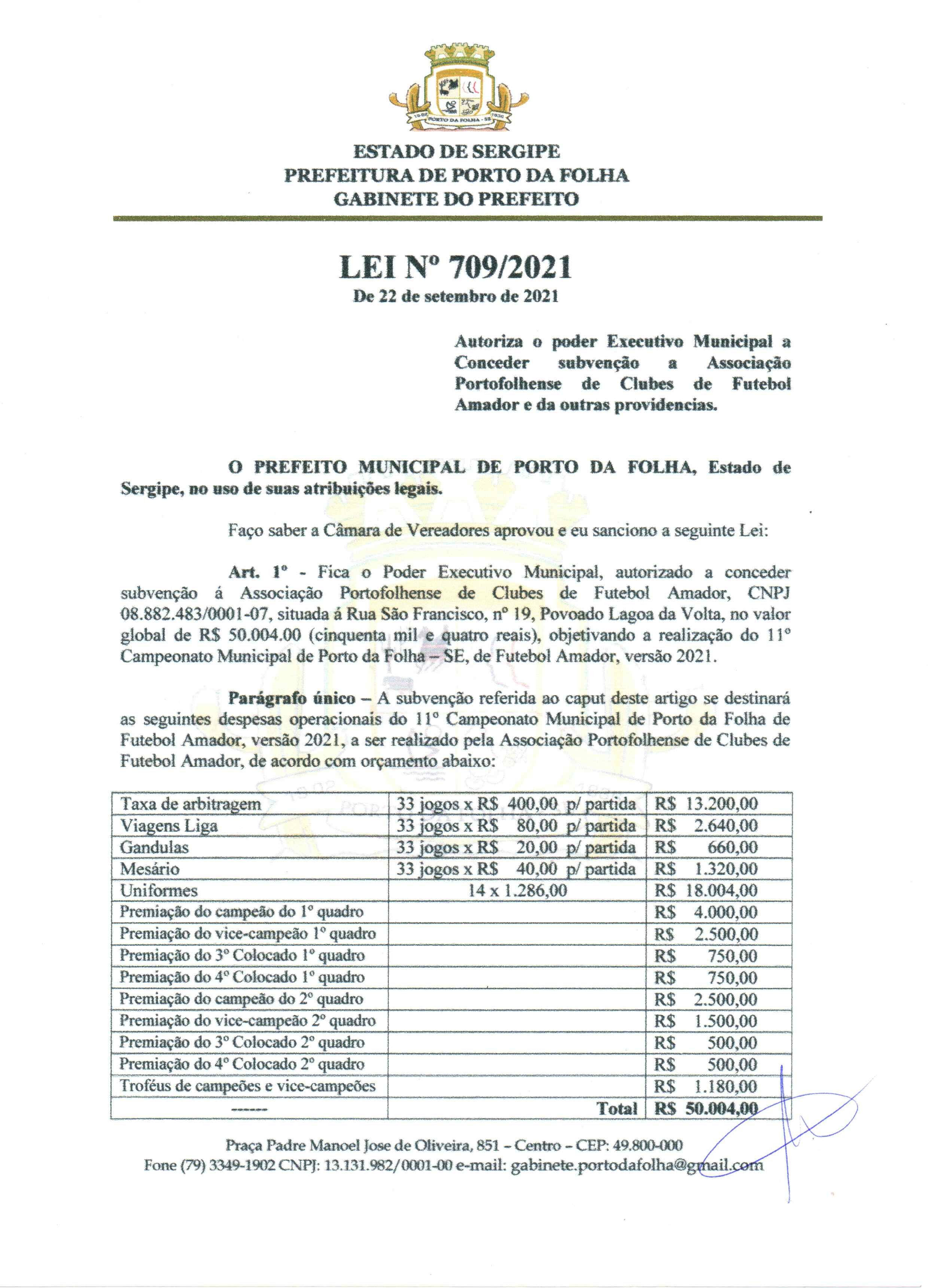 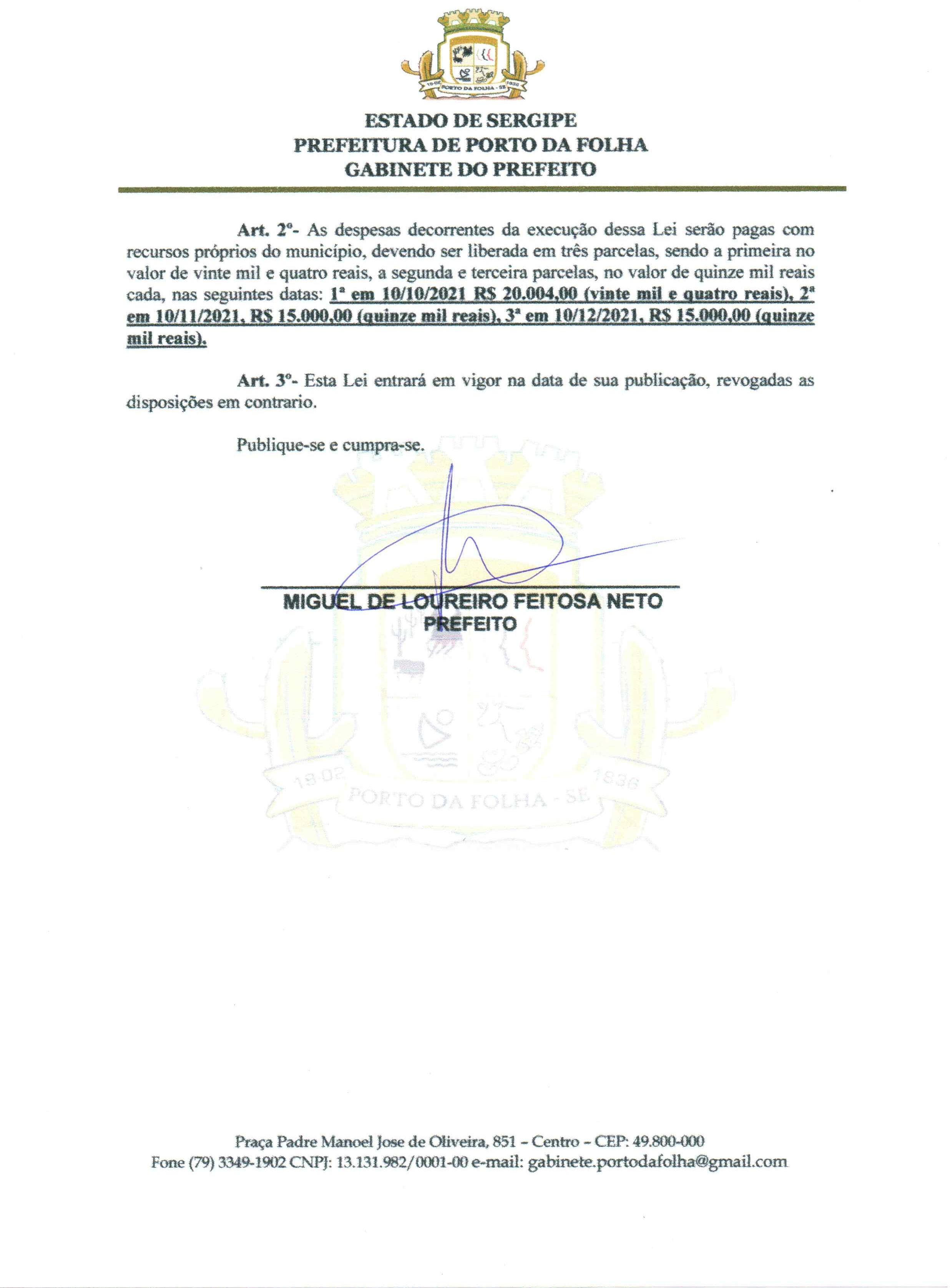 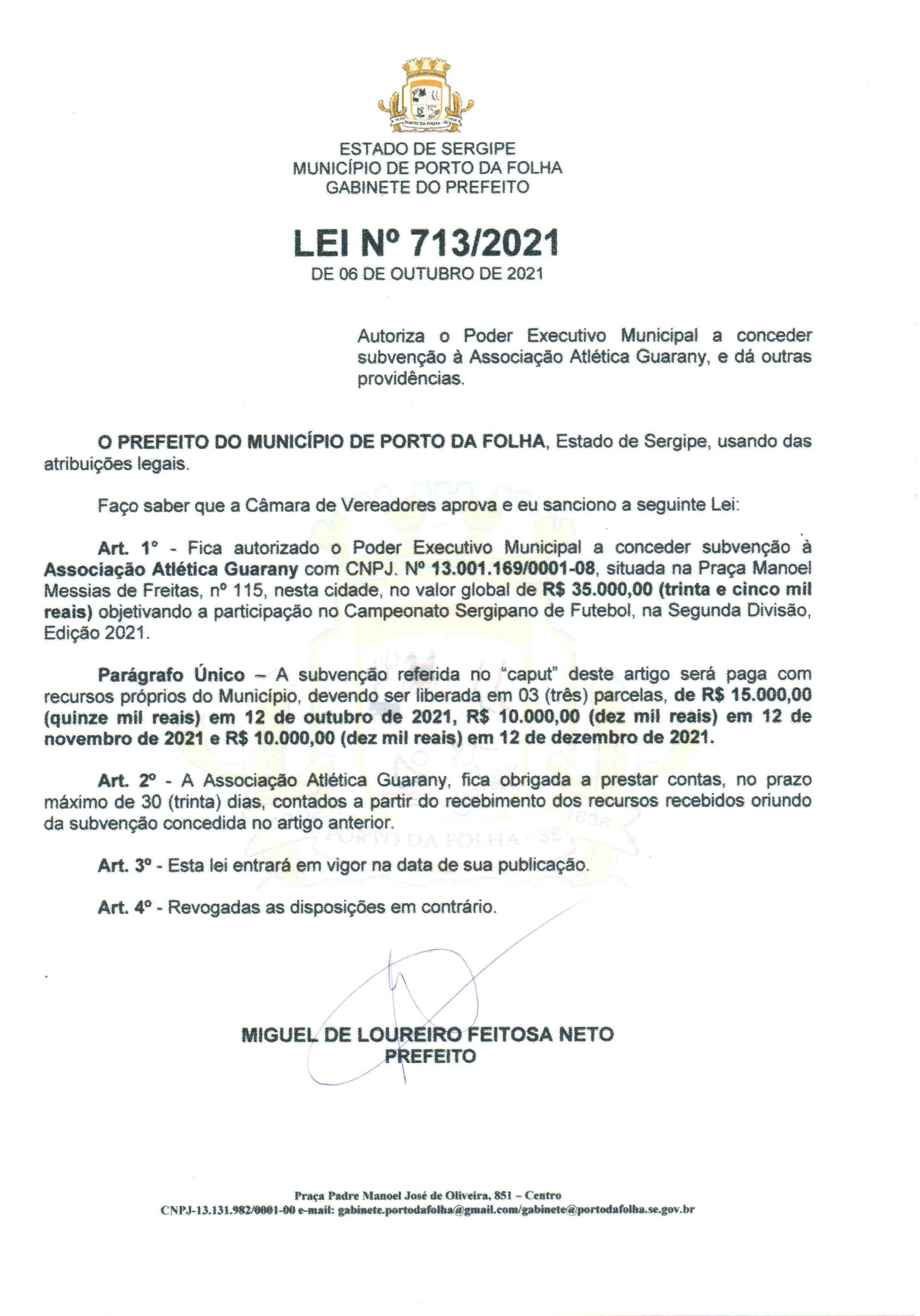 BeneficiárioNúmeroObjetoValor Total(R$)Valores RepassadosData do RepasseVigênciaAssociaçãoLei nº 709/2021Realização	do	11º50.004,001º Repasse: 20.004,0010/10/202110/10/2021 à 10/12/2021PortofolhenseCampeonato Municipalde	Clubes	dede Porto da Folha/SEFutebol Amadorde	Futebol	Amador, Versão 2021.2º Repasse: 15.000,0010/11/20213º Repasse: 30.000,0010/12/2021BeneficiárioNúmeroObjetoValor Total (R$)Valores RepassadosData do RepasseVigênciaAssociaçãoLei nº 713/2021Participação	no35.000,001º Repasse: 15.000,0012/10/202112/10/2021 à 12/12/2021Atlética GuaranyCampeonato Sergipanode Futebol, na segundadivisão. Edição 2021.2º Repasse: 10.000,0012/11/20213º Repasse:10.000,0012/12/2021